ОТЧЕТпо проверке контрагентаООО "НОРДЕКС"I. Информация из ЕГРЮЛОбщая информацияДействующие учредителиВиды деятельностиНалоги  (2019 год)II. Финансовая отчетностьБалансы (тыс. руб.)Отчет о финансовых результатах (тыс. руб.)III. ПроверкиНефинансовые проверкиФинансовые проверки по отчетности РосстатаIV. СвязиСвязи по руководителю Каганцов Александр Леонидович (ИННФЛ 781075319340)Связи по учредителямСвязи по адресуг. Санкт-Петербург, пр-кт Ударников, д.33, лит.А, пом.3-Н, КАБИНЕТ 1V. Исполнительные производства ФССПСводная информация по исполнительным производствам (Количество / Сумма, тыс. руб.)ВсегоЗавершеноНе завершеноVI. АрбитражиСводная информация по арбитражам (Количество / Сумма, тыс. руб.)ИстецОтветчикТретьеЛицоИноеЛицоVII. Госзакупки и госконтрактыУчастие в ГЗ и ГК по 44-ФЗ, 223-ФЗУчастие в ГЗ и ГК по 44-ФЗУчастие в ГЗ и ГК по 223-ФЗVIII. Финансовые показателиПоказатели деловой активностиПоказатели рентабельности и прибыльностиПоказатели ликвидностиПоказатели финансовой устойчивости и долгосрочной платежеспособностиIX. СкорингРиски по отчетности РосстатаСтатистические рискиКарты рисковПолное наименованиеОБЩЕСТВО С ОГРАНИЧЕННОЙ ОТВЕТСТВЕННОСТЬЮ "НОРДЕКС"Краткое наименованиеООО "НОРДЕКС"ОГРН1157847009176ИНН7806079009Дата регистрации16.01.2015Способ образования юридического лицаСоздание юридического лицаКПП780601001ОКОПФОбщества с ограниченной ответственностьюОсновной вид деятельности41.20 (Строительство жилых и нежилых зданий)АдресНа 17.06.2020: 195279, г. Санкт-Петербург, пр-кт Ударников, д.33, лит.А, пом.3-Н, КАБИНЕТ 1 с 04.12.2019 по 17.06.2020: 
 сведения недостоверны (результаты проверки достоверности содержащихся в ЕГРЮЛ сведений о юридическом лице) с 16.01.2015 по 16.06.2020: г. Санкт-Петербург, пр-кт Ударников, д.33, лит.А, пом.32-НРуководитель организацииНа 16.01.2015: генеральный директор  Каганцов Александр Леонидович  (ИННФЛ: 781075319340)Номер контактного телефона+78122713218; +78122723315; +78122723801; +78122724249; +79112480442; +79910007513Emailnordex1@list.ruУставный капиталНа 16.01.2015: 10 000 руб.СотрудникиНалогиФинансыУчастие в консолидированной группе налогоплательщиков2020 год: Нет 2019: Нет 2018: Нет 2017: НетСтатусНа 19.10.2020: В отношении юридического лица в деле о несостоятельности (банкротстве) введено наблюдение с 16.01.2015 по 18.10.2020: ДействующееУчредительТипСумма УК, руб.%ПериодКаганцов Александр Леонидович
ИННФЛ 781075319340ФЛ10 000100по н.вр.Наименование вида деятельностиКод ОКВЭДСтроительство жилых и нежилых зданий41.20Предоставление услуг в области растениеводства01.61Строительство автомобильных дорог и автомагистралей42.11Строительство инженерных коммуникаций для водоснабжения и водоотведения, газоснабжения42.21Строительство местных линий электропередачи и связи42.22.2Строительство прочих инженерных сооружений, не включенных в другие группировки42.99Разборка и снос зданий43.11Расчистка территории строительной площадки43.12.1Производство земляных работ43.12.3Производство электромонтажных работ43.21Производство санитарно-технических работ, монтаж отопительных систем и систем кондиционирования воздуха43.22Производство прочих строительно-монтажных работ43.29Производство штукатурных работ43.31Работы столярные и плотничные43.32Работы по устройству покрытий полов и облицовке стен43.33Производство малярных и стекольных работ43.34Производство малярных работ43.34.1Производство стекольных работ43.34.2Производство прочих отделочных и завершающих работ43.39Производство кровельных работ43.91Работы строительные специализированные прочие, не включенные в другие группировки43.99Работы гидроизоляционные43.99.1Работы по установке строительных лесов и подмостей43.99.2Работы бетонные и железобетонные43.99.4Работы по монтажу стальных строительных конструкций43.99.5Работы каменные и кирпичные43.99.6Работы по сборке и монтажу сборных конструкций43.99.7Работы строительные специализированные, не включенные в другие группировки43.99.9Торговля оптовая лесоматериалами, строительными материалами и санитарно-техническим оборудованием46.73Торговля розничная санитарно-техническим оборудованием в специализированных магазинах47.52.5Торговля розничная строительными материалами, не включенными в другие группировки, в специализированных магазинах47.52.7Торговля розничная осветительными приборами в специализированных магазинах47.59.3Торговля розничная книгами в специализированных магазинах47.61Торговля розничная газетами и журналами в специализированных магазинах47.62.1Издание газет58.13Издание журналов и периодических изданий58.14Покупка и продажа собственного недвижимого имущества68.10Аренда и лизинг легковых автомобилей и легких автотранспортных средств77.11Деятельность по чистке и уборке прочая, не включенная в другие группировки81.29.9Деятельность физкультурно- оздоровительная96.04Предоставление прочих персональных услуг, не включенных в другие группировки96.09Наименование налогаСумма налога, руб.Недоимка, руб.Пени, руб.Штраф, руб.Страховые взносы на обязательное медицинское страхование работающего населения, зачисляемые в бюджет Федерального фонда обязательного медицинского страхования1 021 777000Страховые и другие взносы на обязательное пенсионное страхование, зачисляемые в Пенсионный фонд Российской Федерации4 592 709000Страховые взносы на обязательное социальное страхование на случай временной нетрудоспособности и в связи с материнством439 362000Налог на добавленную стоимость28 328 895000Налог на прибыль2 219 194000Транспортный налог540000Налог на имущество организаций0000НЕНАЛОГОВЫЕ ДОХОДЫ, администрируемые налоговыми органами0000Страховые взносы на обязательное медицинское страхование работающего населения, зачисляемые в бюджет Федерального фонда обязательного медицинского страхования001 2730Страховые и другие взносы на обязательное пенсионное страхование, зачисляемые в Пенсионный фонд Российской Федерации008 3450Налог на доходы физических лиц003850ВСЕГО36 602 47703850Строка балансаКод201520162017201820192020Итого по разделу I (ВНЕОБОРОТНЫЕ АКТИВЫ)1100006208567980Основные средства1150006208567980Итого по разделу II (ОБОРОТНЫЕ АКТИВЫ)120018 14819 345131 472176 359175 864183 296Запасы121035236128 66244 83031 9100Дебиторская задолженность123015 20114 81690 450130 985143 828182 783Денежные средства и денежные эквиваленты12502 5954 16812 360544126513БАЛАНС (актив)160018 14719 345132 092177 215176 660183 296Итого по разделу III (КАПИТАЛ И РЕЗЕРВЫ)13006131 37011 17111 5232 5892 687Итого по разделу IV (ДОЛГОСРОЧНЫЕ ОБЯЗАТЕЛЬСТВА)14000043966200Заёмные средства14100043966200Итого по разделу V (КРАТКОСРОЧНЫЕ ОБЯЗАТЕЛЬСТВА)150017 53417 975120 482165 030174 021180 609Заёмные средства15100001 0005781 519Кредиторская задолженность152017 53417 975120 482164 030173 443179 029Прочие обязательства15500000061БАЛАНС (пассив)170018 14719 345132 092177 215176 610183 296Строка балансаКод201520162017201820192020Выручка211066 48960 074119 074210 466238 85448 083Себестоимость продаж212066 64659 243106 454204 417224 85854 173Валовая прибыль (убыток)2100-15783112 6206 04913 996-6 090Прибыль (убыток) от продаж2200-15783112 6206 04913 996-6 090Прочие доходы23401 21064261342 5277 6499 789Прочие расходы235044010354336 25219 6993 576Прибыль (убыток) до налогообложения23006131 37012 69012 3241 946123Текущий налог на прибыль2410002 4502 46193324Чистая прибыль (убыток)24006131 37010 2409 8631 01399Позитивные факторыФакторы риска• В реестре МСП (микропредприятие)• В отношении юридического лица в деле о несостоятельности (банкротстве) введено наблюдение
• Блокировка счета (от 21.03.2019, Ф-Л БАНКА ГПБ (АО) "СЕВЕРО-ЗАПАДНЫЙ")
• Признаки банкротства (намерение кредитора обратиться в суд) - ООО "ОРБИТА" (от 2019-12-16)
• ФССП: найдено 10 исп. пр.ФССПАрбитражиРНПВ РНП отсутствуетПозитивные факторыФакторы рискаОтсутствуют• Отсутствие внеоборотных активов и запасов
• Падение выручкиСвязанное лицоПричина связиКаганцов Александр Леонидович
ОГРНИП 312784707600422 • ИННФЛ 781075319340
г. Санкт-Петербург, 
Производство отделочных работ
Прекратило деятельностьИННИПООО "ОСК"
ОГРН 1147847375818 • ИНН 7804543850
г. Санкт-Петербург, пр-кт Мечникова, д.40, пом.11
Строительство жилых и нежилых зданий
ДействующееИНН учредителя (Каганцов Александр Леонидович, ИННФЛ: 781075319340)ООО "НОРДЕКС"
ОГРН 1157847009176 • ИНН 7806079009
г. Санкт-Петербург, пр-кт Ударников, д.33, лит.А, пом.3-Н, КАБИНЕТ 1
Строительство жилых и нежилых зданий
В отношении юридического лица в деле о несостоятельности (банкротстве) введено наблюдениеИНН учредителя (Каганцов Александр Леонидович, ИННФЛ: 781075319340)ООО "ПАРК"
ОГРН 1137847438134 • ИНН 7806514011
г. Санкт-Петербург, пр-кт Наставников, д.36, кор.2, пом.41-Н
Предоставление услуг по закладке, обработке и содержанию садов, парков  и других зеленых насаждений
ЛиквидированоИНН учредителя (Каганцов Александр Леонидович, ИННФЛ: 781075319340)Связанное лицоПричина связиООО "НОРДЕКС"
ОГРН 1157847009176 • ИНН 7806079009
г. Санкт-Петербург, пр-кт Ударников, д.33, лит.А, пом.3-Н, КАБИНЕТ 1
Строительство жилых и нежилых зданий
В отношении юридического лица в деле о несостоятельности (банкротстве) введено наблюдениеАДРЕСПредмет исполнения201920202021Всего 2019-2021Задолженность(2)51 366(1)531(3)51 897Иные взыскания имущественного характера в пользу физических и юридических лиц(1)287(1)146(2)433Взыскание налогов и сборов, включая пени(2)119(2)119Иной вид исполнения неимущественного характера(1)50(1)50Исполнительский сбор(1)3(1)3Штраф органа пенсионного фонда(1)0(1)0Всего(2)51 366(6)991(2)146(10)52 503Предмет исполнения201920202021Всего 2019-2021Штраф органа пенсионного фонда(1)0(1)0Всего(0)0(0)0(1)0(1)0Предмет исполнения201920202021Всего 2019-2021Задолженность(2)51 366(1)531(3)51 897Иные взыскания имущественного характера в пользу физических и юридических лиц(1)287(1)146(2)433Взыскание налогов и сборов, включая пени(2)119(2)119Иной вид исполнения неимущественного характера(1)50(1)50Исполнительский сбор(1)3(1)3Всего(2)51 366(6)991(1)146(9)52 503Решение Первой инстанции2015201620172018201920202021Всего 2015-2021Удовлетворить иск полностью или частично(1)367(18)4 610(8)9 593(1)53 576(28)68 146Нет решения(10)3 676(2)0(5)95(1)9 733(18)13 505Оставить без изменения решение, а апелляционную жалобу - без удовлетворения (п.1 ст.269 АПК)(1)9(1)9Всего(0)0(1)367(28)8 286(2)0(14)9 697(1)53 576(1)9 733(47)81 659Решение Первой инстанции2015201620172018201920202021Всего 2015-2021Нет решения(2)583(3)51 283(3)51 843(1)4(9)103 714Удовлетворить иск полностью или частично(4)6 543(4)60 054(8)66 597Оставить без изменения решение, а апелляционную жалобу - без удовлетворения (п.1 ст.269 АПК)(2)450(1)110(3)560Всего(0)0(0)0(0)0(4)1 033(8)57 937(7)111 897(1)4(20)170 871Решение Первой инстанции2015201620172018201920202021Всего 2015-2021Нет решения(1)42 567(1)42 567Всего(0)0(0)0(0)0(0)0(0)0(1)42 567(0)0(1)42 567Решение Первой инстанции2015201620172018201920202021Всего 2015-2021Нет решения(2)60 335(2)60 335Отменить определение первой инстанции или определение первой и постановление апелляционной инстанций, Направить вопрос на рассмотрение по существу в первую инстанцию (ст.290 АПК РФ)(1)1 540(1)1 540Всего(0)0(0)0(0)0(1)1 540(2)60 335(0)0(0)0(3)61 875ПоказательСтатус2015201620172018201920202021Всего   2015-2021Кол-во участий в закупкахЗакупка завершена115411Кол-во участий в закупкахВсего115411Кол-во контрактовИсполнение завершено44Кол-во контрактовИсполнение прекращено11Кол-во контрактовВсего55Сумма контрактов, тыс. ₽Исполнение завершено67 64467 644Сумма контрактов, тыс. ₽Исполнение прекращено9 6679 667Сумма контрактов, тыс. ₽Всего77 31077 310Выручка (по балансу), тыс. ₽66 48960 074119 074210 466238 85448 083Средняя цена контракта, тыс. ₽15 46215 462ПоказательСтатус2015201620172018201920202021Всего   2015-2021Кол-во участий в закупкахЗакупка завершена549Кол-во участий в закупкахВсего549Кол-во контрактовИсполнение завершено44Кол-во контрактовИсполнение прекращено11Кол-во контрактовВсего55Сумма контрактов, тыс. ₽Исполнение завершено67 64467 644Сумма контрактов, тыс. ₽Исполнение прекращено9 6679 667Сумма контрактов, тыс. ₽Всего77 31077 310Средняя цена контракта, тыс. ₽15 46215 462ПоказательСтатус2015201620172018201920202021Всего   2015-2021Кол-во участий в закупкахЗакупка завершена112Кол-во участий в закупкахВсего112ПоказательНорма2017201820192020Коэффициент оборачиваемости запасовВыручка от продаж / Запасы7.96[2.49 – 27.62]8.215.736.23–Период оборота запасовКол-во дней в периоде / Коэффициент оборачиваемости запасов45.85[13.21 – 146.42]44.4863.7358.63–Коэффициент оборачиваемости дебиторской задолженностиВыручка от продаж / Дебиторская задолженность2.66[1.03 – 6.45]2.261.901.740.29Много ниже нормыПериод оборота дебиторской задолженностиКол-во дней в периоде / Коэффициент оборачиваемости дебиторской задолженности137.21[56.56 – 355.55]161.34192.01209.981243.05Выше нормыКоэффициент оборачиваемости кредиторской задолженностиВыручка от продаж / Кредиторская задолженность2.11[0.83 – 5.39]1.721.481.420.27Много ниже нормыПериод оборота кредиторской задолженностиКол-во дней в периоде / Коэффициент оборачиваемости кредиторской задолженности172.70[67.70 – 439.34]212.21246.71257.851341.48Выше нормыКоэффициент оборачиваемости активовВыручка от продаж / Активы1.54[0.60 – 3.33]1.571.361.350.27Ниже нормыПоказательНорма2017201820192020Рентабельность активовЧистая прибыль / Активы0.03[0.01 – 0.11]0.14Выше нормы0.060.01Ниже нормы0.00Много ниже нормыРентабельность собственного капиталаЧистая прибыль / Собственный капитал0.44[0.13 – 1.08]1.63Выше нормы0.870.140.04Много ниже нормыРентабельность продажВаловая прибыль / Выручка0.12[0.05 – 0.31]0.110.03Ниже нормы0.06-0.13ОтрицательныйЧистая рентабельность продажЧистая прибыль / Выручка0.02[0.01 – 0.05]0.09Выше нормы0.050.00Ниже нормы0.00Ниже нормыПоказательНорма2017201820192020Коэффициент текущей ликвидностиОборотные активы / Краткосрочные обязательства1.06[0.99 – 1.52]1.091.071.011.01Коэффициент абсолютной ликвидности(Денежные средства + Краткосрочные финансовые вложения) / Краткосрочные обязательства0.08[0.01 – 0.33]0.100.00Ниже нормы0.00Много ниже нормы0.00Ниже нормыПоказательНорма2017201820192020Коэффициент финансовой автономииСобственный капитал / Активы0.13[0.03 – 0.54]0.080.070.01Ниже нормы0.01Ниже нормыКоэффициент финансовой зависимостиОбязательства / Активы0.94[0.74 – 0.99]0.920.930.990.99Коэффициент финансового левериджаОбязательства / Собственный капитал9.22[2.04 – 41.76]10.8214.3867.22Выше нормы67.22Выше нормыДатаБанкроты115-ФЗДискв. лицПроблемн. кредиты202082 % (1)ВысокийНадежн.: 76.2 %77.8 % (1.23)ВысокийНадежн.: 81.8 %82.4 % (0.98)ВысокийНадежн.: 81.8 %79.2 % (1.16)ВысокийНадежн.: 76.2 %201980.1 % (1.1)ВысокийНадежн.: 76.2 %77.9 % (1.23)ВысокийНадежн.: 80 %68.9 % (1.71)СреднийНадежн.: 80 %78.6 % (1.19)ВысокийНадежн.: 63.5 %201876.5 % (1.31)ВысокийНадежн.: 78.2 %49.3 % (2.53)СреднийНадежн.: 80 %49.1 % (2.54)СреднийНадежн.: 80 %70.5 % (1.64)ВысокийНадежн.: 69.1 %201752.8 % (2.38)СреднийНадежн.: 76.2 %40 % (2.92)СреднийНадежн.: 80 %36.6 % (3.06)СреднийНадежн.: 80 %53.6 % (2.35)СреднийНадежн.: 66.4 %201639.6 % (2.93)СреднийНадежн.: 69.1 %42.3 % (2.82)СреднийНадежн.: 74 %58.5 % (2.15)СреднийНадежн.: 74 %34.2 % (3.16)СреднийНадежн.: 50.1 %201535.8 % (3.09)СреднийНадежн.: 69.1 %73.1 % (1.49)ВысокийНадежн.: 80 %70.7 % (1.63)ВысокийНадежн.: 74 %46.2 % (2.66)СреднийНадежн.: 71.6 %2020 (Росстат)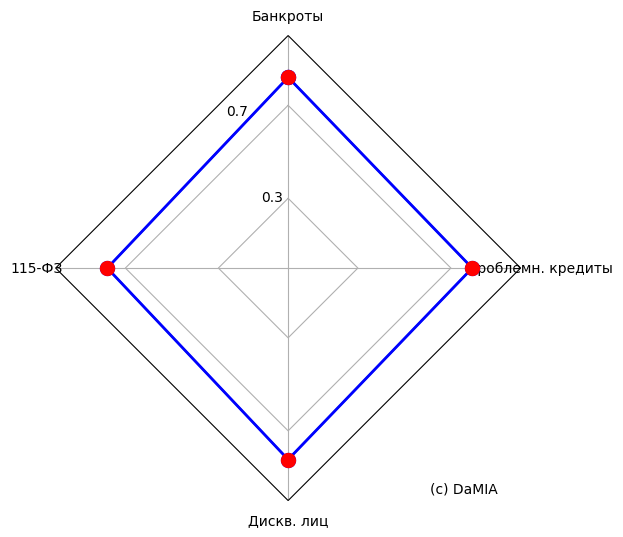 2019 (Росстат)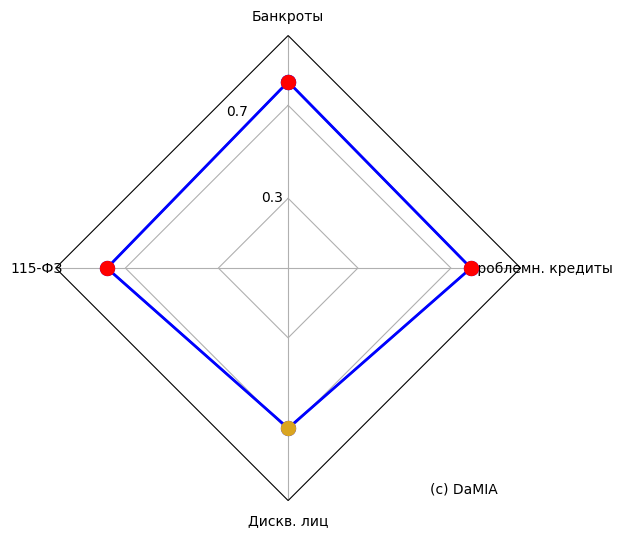 